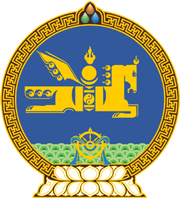 МОНГОЛ УЛСЫН ХУУЛЬ2021 оны 07 сарын 02 өдөр                                                                  Төрийн ордон, Улаанбаатар хот   ХӨДӨЛМӨРИЙН ХӨЛСНИЙ ДООД     ХЭМЖЭЭНИЙ ТУХАЙ ХУУЛЬД НЭМЭЛТ,     ӨӨРЧЛӨЛТ ОРУУЛАХ ТУХАЙ1 дүгээр зүйл.Хөдөлмөрийн хөлсний доод хэмжээний тухай хуульд доор дурдсан агуулгатай дараах хэсэг, заалт нэмсүгэй:1/4 дүгээр зүйлийн 4.2.5 дахь заалт: “4.2.5.инфляцын түвшин.”  2/7 дугаар зүйлийн 7.5 дахь хэсэг: “7.5.Хөдөлмөрийн хөлсний доод хэмжээ болон энэ хуулийн 5.3-т заасан салбарын болон салбар дундын хэлэлцээрээр тогтоосон хөдөлмөрийн хөлсний доод хэмжээг зарлан мэдээлэх үүргийг хэлэлцээр байгуулагч талууд хүлээнэ.”2 дугаар зүйл.Хөдөлмөрийн хөлсний доод хэмжээний тухай хуулийн дараах хэсэг, заалтыг доор дурдсанаар өөрчлөн найруулсугай:1/4 дүгээр зүйлийн 4.2.3 дахь заалт:“4.2.3.нийгмийн даатгалын сангаас олгох бүрэн тэтгэврийн доод хэмжээ;”	2/7 дугаар зүйлийн 7.2 дахь хэсэг:“7.2.Хөдөлмөрийн хөлсний доод хэмжээг шинэчлэн тогтоосон тохиолдолд түүнийг дагаж мөрдүүлэх хугацаа нь дараагийн жилийн 01 дүгээр сарын 01-ний өдөр байна. Хэрэв тухайн жилийн төсөв батлагдсанаас хойш шинэчлэн тогтоосон бол дараагийн төсвийн жилээс эхлэн дагаж мөрдүүлнэ.” 3 дугаар зүйл.Хөдөлмөрийн хөлсний доод хэмжээний тухай хуулийн 4 дүгээр зүйлийн 4.2.1 дэх заалтын “өртгийн” гэснийг “доод түвшний” гэж өөрчилсүгэй.4 дүгээр зүйл.Энэ хуулийг Хөдөлмөрийн тухай хууль /Шинэчилсэн найруулга/ хүчин төгөлдөр болсон өдрөөс эхлэн дагаж мөрдөнө.МОНГОЛ УЛСЫНИХ ХУРЛЫН ДАРГА 				Г.ЗАНДАНШАТАР